Determining the Probability of Three Independent EventsDetermining the Probability of Three Independent EventsDetermining the Probability of Three Independent EventsDetermining the Probability of Three Independent EventsIdentifies the sample space for two independent events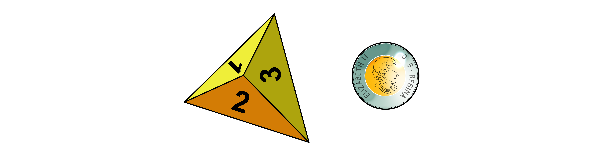 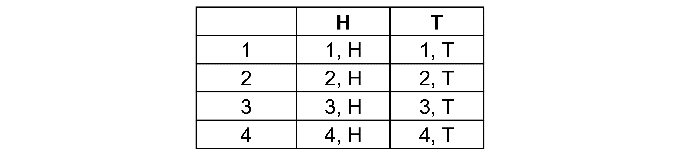 The sample space is: 
1, H; 2, H; 3, H; 4, H; 1, T; 2, T; 
3, T; 4, TDetermines the probability of two independent events using the sample spaceThe theoretical probability of 2, H is: , or 0.125, or 12.5%Determines the probability of two independent events using multiplication The probability of rolling 2 is .The probability of tossing H is .So, the probability of the event 
2, H is:× = Determines the probability of three independent events 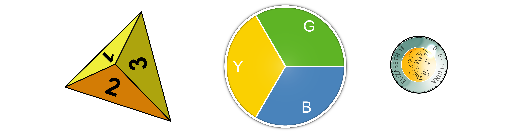 The probability of the event: 
rolling 2, tossing tails, and landing on green is:×  × = Observations/DocumentationObservations/DocumentationObservations/DocumentationObservations/Documentation